Het VAPH ontwikkelde een niet-verplicht aanvraagformulier voor autoaanpassingen 'zelfrijder' en ‘meerijder’ met als doel:Multidisciplinaire teams ondersteunen bij de advisering en aanvraag van autoaanpassingen. Het biedt de mogelijkheid om een overzichtelijke vergelijking te maken tussen de verschillende oplossingen en zo te komen tot de goedkoopst passende oplossing.Het uitschrijven van het adviesrapport beperken door zoveel mogelijk informatie vanuit de hulpmiddelenfiches op te nemen in het formulier.De beslissing door het VAPH versnellen door een duidelijk overzicht te geven van de gevraagde oplossing en hoe de adviseur tot de goedkoopst passende oplossing is gekomen.De uitbetaling van de factuur door het VAPH versnellen door een link te maken tussen de offerte en de factuur. Het formulier kan een hulpmiddel zijn voor aanvragen met een zeer uitzonderlijke zorgbehoefte die aan de bijzondere bijstandscommissie worden voorgelegd. Ook voor aanvragen waarvoor het refertebedrag volstaat, biedt het gebruik van het formulier een meerwaarde om een vergelijking te kunnen maken tussen de verschillende oplossingen. Het aanvraagformulier is een bijlage bij een module D voor de aanvraag van een tegemoetkoming voor een autoaanpassing. Het formulier biedt enerzijds de mogelijkheid om een globaal beeld te geven van het functioneren en de noden van de persoon met een handicap, van de probleemactiviteit en van de mogelijke mobiliteitshulpmiddelen. Anderzijds geeft het een overzicht van alle producttechnische elementen van de autoaanpassing, de CARA-codes, refertebedragen, kostprijzen, meerkosten en eigen bijdrage. Indien u in het formulier de verschillende aspecten van de module D kunt invullen, moet u dat niet nogmaals in de module D vermelden. U mag dan verwijzen naar het autoaanpassingsformulier. Het formulier wordt als bijlage (Excel (XLSM)- formaat) toegevoegd aan de module D.Het gebruik van het formulier is uitvoerig beschreven in de handleiding die u als bijlage bij deze infonota ontvangt.De recentste versies van de formulieren zijn terug te vinden op  https://www.vaph.be/documenten/autoaanpassingsformulier-zelfrijder-vanaf-1-april-2023 en https://www.vaph.be/documenten/autoaanpassingsformulier-meerijder-vanaf-1-april-2023. De handleidingen zijn terug te vinden op  https://www.vaph.be/documenten/handleiding-autoaanpassingsformulier-zelfrijder en https://www.vaph.be/documenten/handleiding-autoaanpassingsformulier-meerijder. Download steeds het aanvraagformulier ‘autoaanpassingsformulier zelfrijder’ of ‘autoaanpassingsformulier meerijder’ dat overeenkomt met de datum van de geldende refertelijst bij aanvraag.Indien u nog vragen hebt bij deze infonota kunt u contact opnemen met het VAPH via de contactgegevens die bovenaan worden vermeld.James Van CasterenAdministrateur-generaal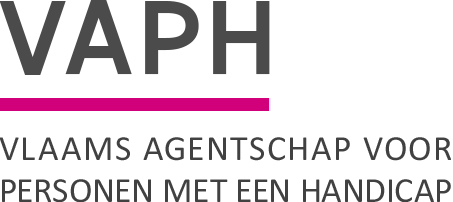 ZenithgebouwKoning Albert II-laan 37
1030 BRUSSELwww.vaph.beINFONOTAZenithgebouwKoning Albert II-laan 37
1030 BRUSSELwww.vaph.beAan: Multidisciplinaire teams, gemachtigde expertsZenithgebouwKoning Albert II-laan 37
1030 BRUSSELwww.vaph.be22 september 2023ZenithgebouwKoning Albert II-laan 37
1030 BRUSSELwww.vaph.beNummer: INF/23/18ContactpersoonKOCE-mailKOC@vaph.beTelefoon02 249 34 44Bijlagen4Autoaanpassingsformulieren ‘zelfrijder’ en ‘meerijder’Autoaanpassingsformulieren ‘zelfrijder’ en ‘meerijder’